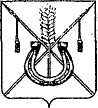 АДМИНИСТРАЦИЯ КОРЕНОВСКОГО ГОРОДСКОГО ПОСЕЛЕНИЯКОРЕНОВСКОГО РАЙОНАПОСТАНОВЛЕНИЕот 26.04.2022   		                                                  			  № 483г. КореновскОб утверждении Порядка планирования приватизациимуниципального имущества Кореновского городского поселенияКореновского районаВ соответствии с Федеральным законом от 21 декабря                                                       2001 года № 178-ФЗ «О приватизации государственного и муниципального имущества», постановлением Правительства Российской Федерации                                      от 26 декабря 2005 года № 806 «Об утверждении Правил разработки                 прогнозных планов (программ) приватизации государственного и муниципального имущества и внесении изменений в Правила подготовки и принятия решений об условиях приватизации федерального имущества», решением Совета Кореновского городского поселения Кореновского                         района от 27 декабря 2017 года № 370 «Об утверждении Положения о порядке владения, пользования и распоряжения муниципальным имуществом Кореновского городского поселения Кореновского района» (с изменениями от 26 сентября 2018 года № 438), администрация Кореновского городского поселения Кореновского района п о с т а н о в л я е т:1. Утвердить Порядок планирования приватизации муниципального имущества Кореновского городского поселения Кореновского района (прилагается).2. Признать утратившими силу:2.1. Постановление администрации Кореновского городского поселения Кореновского района от 16 февраля 2016 года № 289 «О внесении изменения в постановление администрации Кореновского городского поселения Кореновского района от 4 августа 2014 года № 720 «Об утверждении Порядка планирования приватизации муниципального имущества Кореновского городского поселения Кореновского района».2.2. Постановление администрации Кореновского городского поселения Кореновского района от 4 августа 2014 года № 720 «Об утверждении Порядка планирования приватизации муниципального имущества Кореновского городского поселения Кореновского района».3. Общему отделу администрации Кореновского городского поселения Кореновского района (Труханова) официально обнародовать настоящее постановление и обеспечить его размещение на официальном сайте администрации Кореновского городского поселения Кореновского района в информационно-телекоммуникационной сети «Интернет».4. Контроль за выполнением настоящего постановления возложить на заместителя главы Кореновского городского поселения Кореновского                 района, начальника отдела по гражданской обороне и чрезвычайным      ситуациям С.Г. Чепурного.5. Постановление вступает в силу после его официального                  обнародования.ГлаваКореновского городского поселенияКореновского района                                                                                М.О. ШутылевПРИЛОЖЕНИЕУТВЕРЖДЕНпостановлением администрацииКореновского городского поселенияКореновского районаот 26.04.2022  № 483ПОРЯДОКпланирования приватизации муниципального имуществаКореновского городского поселения Кореновского района1. Настоящий Порядок планирования приватизации муниципального имущества Кореновского городского поселения Кореновского района (далее — Порядок) разработан в соответствии с Федеральным законом от 21 декабря                 2001 года № 178-ФЗ «О приватизации государственного и муниципального имущества», постановлением Правительства Российской Федерации                                  от 26 декабря 2005 года № 806 «Об утверждении Правил разработки прогнозных планов (программ) приватизации государственного и муниципального имущества и внесении изменений в Правила подготовки и принятия решений об условиях приватизации федерального имущества», решением Совета Кореновского городского поселения Кореновского района от 27 декабря                          2017 года № 370 «Об утверждении Положения о порядке владения,                          пользования и распоряжения муниципальным имуществом Кореновского городского поселения Кореновского района» (с изменениями от 26 сентября                   2018 года № 438) и определяет структуру, содержание, порядок и сроки разработки прогнозного плана (программы) приватизации муниципального имущества Кореновского городского поселения Кореновского района на плановый период (далее – Программа).2. Понятия, используемые в настоящем Порядке, означают следующее:«отчетный год» - год, предшествующий текущему году;«плановый период» - период, на который утверждается программа и который составляет срок от 1 года до 3 лет в соответствии с решением Совета Кореновского городского поселения Кореновского района об утверждении Программы.3. Разработка Программы осуществляется в соответствии с программами и задачами, определенными органами местного самоуправления Кореновского городского поселения Кореновского района.4. Программа утверждается Советом Кореновского городского поселения Кореновского района на плановый период от 1 года до 3 лет.Изменения и дополнения в Программу утверждаются Советом Кореновского городского поселения Кореновского района.5. Разработка проекта Программы осуществляется отделом имущественных и земельных отношений администрации Кореновского городского поселения Кореновского района (далее – Отдел).6. Программа должна содержать:перечни сгруппированного по видам экономической деятельности муниципального имущества Кореновского городского поселения Кореновского района, приватизация которого планируется в плановом периоде (унитарных предприятий, акций акционерных обществ и долей в уставных капиталах обществ с ограниченной ответственностью, находящихся в муниципальной собственности, иного имущества, составляющего казну Кореновского городского поселения Кореновского района), с указанием характеристики соответствующего имущества;сведения об акционерных обществах и обществах с ограниченной ответственностью, акции, доли в уставных капиталах, которых, в соответствии с решениями администрации Кореновского городского поселения Кореновского района подлежат внесению в уставный капитал иных акционерных обществ;сведения об ином имуществе, составляющем казну Кореновского городского поселения Кореновского района, которое подлежит внесению в уставный капитал акционерных обществ;прогноз объемов поступлений в бюджет Кореновского городского поселения Кореновского района в результате исполнения Программы, рассчитанный в соответствии с общими требованиями к методике прогнозирования поступлений доходов в бюджеты бюджетной системы Российской Федерации и общими требованиями к методике прогнозирования поступлений по источникам финансирования дефицита бюджета, установленными Правительством Российской Федерации.В случае, если Программа принимается на плановый период, превышающий один год, прогноз объемов поступлений от реализации имущества, находящегося в муниципальной собственности Кореновского городского поселения Кореновского района, указывается с разбивкой по годам. Прогнозные показатели поступлений от приватизации имущества ежегодно, не позднее 1 февраля, подлежат корректировке с учетом стоимости имущества, продажа которого завершена, изменений, внесенных в программы приватизации за отчетный период. 7. При включении муниципального имущества Кореновского городского поселения Кореновского района в соответствующие перечни указываются:7.1. Для муниципальных унитарных предприятий Кореновского городского поселения Кореновского района– наименование и место нахождения.7.2. Для акций акционерных обществ, находящихся в муниципальной собственности Кореновского городского поселения Кореновского района:наименование и место нахождения акционерного общества;доля принадлежащих Кореновскому городскому поселению Кореновского района акций в общем количестве акций акционерного общества либо, если доля акций менее 0,01 процента, – количество акций;доля и количество акций, подлежащих приватизации.7.3. Для долей в уставных капиталах обществ с ограниченной ответственностью, находящихся в муниципальной собственности Кореновского городского поселения Кореновского района:наименование и место нахождения общества с ограниченной ответственностью;доля в уставном капитале общества с ограниченной ответственностью, принадлежащая Кореновскому городскому поселению Кореновского района                            и подлежащая приватизации.7.4. Для иного имущества - наименование, местонахождение, кадастровый номер (для недвижимого имущества) и назначение имущества. В случае, если объект иного имущества является объектом культурного наследия, включенным в единый государственный реестр объектов культурного наследия (памятников истории и культуры) народов Российской Федерации, либо объектом речного порта, дополнительно указывается информация об отнесении его к объектам культурного наследия в соответствии с Федеральным законом от 25 июня                           2002 года № 73-ФЗ «Об объектах культурного наследия (памятниках истории и культуры) народов Российской Федерации» либо объектам речного порта.8. При подготовке проекта Программы учитываются предложения органа местного самоуправления, муниципальных унитарных предприятий Кореновского городского поселения Кореновского района, а также хозяйственных обществ, акции (доли) которых находятся в муниципальной собственности Кореновского городского поселения Кореновского района, иных юридических лиц и граждан, поступившие в Отдел до 1 июля текущего года.Предложения подаются в произвольной форме с указанием данных о муниципальном имуществе Кореновского городского поселения Кореновского района, позволяющих его идентифицировать.9. Отдел рассматривает поступившие предложения и при необходимости направляет их в отраслевые (функциональные) органы администрации Кореновского городского поселения Кореновского района, осуществляющие координацию и регулирование деятельности соответствующих отраслей (сфер деятельности) (далее — Органы администрации Кореновского городского поселения Кореновского района), для подготовки обоснования целесообразности (нецелесообразности) приватизации муниципального имущества Кореновского городского поселения Кореновского района.Информация о рассмотрении обращений направляется заявителям в месячный срок с даты регистрации обращения.Органы администрации Кореновского городского поселения Кореновского района рассмотрев поступившие предложения, возвращают их не позднее 1 августа в Отдел с обоснованием целесообразности (нецелесообразности) приватизации муниципального имущества Кореновского городского поселения Кореновского района по каждому предложению по формам, согласно приложению № 1, № 2 к настоящему Порядку, иного муниципального имущества Кореновского городского поселения Кореновского района - в произвольной форме с указанием характеристик приватизируемого имущества.10. Органы администрации Кореновского городского поселения Кореновского района ежегодно, не позднее 1 августа, представляют в Отдел предложения о приватизации муниципального имущества Кореновского городского поселения Кореновского района с обоснованием целесообразности приватизации, прогноз влияния приватизации муниципального имущества Кореновского городского поселения Кореновского района на структурные изменения в конкретных отраслях экономики (сферах управления) на плановый период:о приватизации муниципального унитарного предприятия Кореновского городского поселения Кореновского района по форме согласно приложению                  № 1 к настоящему Порядку;о приватизации акций акционерного общества и доли в уставном капитале общества с ограниченной ответственностью, находящихся в муниципальной собственности Кореновского городского поселения Кореновского района по форме согласно приложению № 2 к настоящему Порядку.иного муниципального имущества Кореновского городского поселения Кореновского района в произвольной форме с указанием характеристик приватизируемого имущества.11. Предложения о приватизации иного муниципального имущества казны Кореновского городского поселения Кореновского района рассматривает Отдел.Отдел вправе самостоятельно формировать перечень иного муниципального имущества казны Кореновского городского поселения Кореновского района, которое планируется приватизировать в плановом периоде. 12. Предложения о включении в проект Программы муниципального имущества Кореновского городского поселения Кореновского района, приватизация которого обязательна в соответствии с действующим законодательством Российской Федерации, в том числе имущества, приватизация которого не завершена в предыдущем плановом периоде, по согласованию с органами администрации Кореновского городского поселения Кореновского района не подлежат.13. Внесение изменений в утвержденную Программу, кроме случаев, предусматривающих исключение муниципального имущества Кореновского городского поселения Кореновского района из Программы, осуществляется в порядке, установленном для ее разработки, за исключением сроков подготовки предложений о приватизации.Рассмотрение вопроса о внесении изменений в Программу в части иного муниципального имущества казны Кореновского городского поселения Кореновского района осуществляется Отделом.14. Внесение изменений в Программу на плановый период в части включения объектов муниципального имущества, в отношении которых принято решение об условиях приватизации, но не приватизированных в предыдущем году, не требуется.Приватизация объектов муниципального имущества, в отношении которых меняется способ приватизации, осуществляется на основании Прогнозного плана, предусматривающего приватизацию данного объекта.15. Предложения об исключении муниципального имущества Кореновского городского поселения Кореновского района из Программы предоставляются органами администрации Кореновского городского поселения Кореновского района в Отдел по формам согласно приложениям № 3, 4 к настоящему Порядку.16. Все предложения о приватизации муниципального имущества Кореновского городского поселения Кореновского района, о внесении изменений в Программу, поступившие от органов администрации Кореновского городского поселения Кореновского района, должны быть согласованы с заместителем главы Кореновского городского поселения Кореновского района, курирующим соответствующее направление.17. Программа утверждается не позднее 10 рабочих дней до начала планового периода.18. Программа размещается в течение 15 календарных дней со дня утверждения Советом Кореновского городского поселения Кореновского района на официальном сайте в информационно-телекоммуникационной сети «Интернет» в соответствии с требованиями, установленными Федеральным законом от 21 декабря 2001 года № 178-ФЗ «О приватизации государственного и муниципального имущества».19. Ежегодный отчет об итогах исполнения Программы предоставляется в Совет Кореновского городского поселения Кореновского района не позднее                         1 февраля и утверждается решением Совета Кореновского городского поселения Кореновского района не позднее 1 марта года, следующего за отчетным.20. Информация о результатах приватизации муниципального имущества за прошедший год ежегодно представляется в уполномоченный орган администрации муниципального образования Кореновский район в соответствии с формами, утвержденными постановлением Правительства Российской Федерации от 26 декабря 2005 года № 806 «Об утверждении Правил разработки прогнозных планов (программ) приватизации государственного и муниципального имущества и внесении изменений в Правила подготовки и принятия решений об условиях приватизации федерального имущества», в соответствии со сроками, установленными уполномоченным органом.Начальник отдела имущественныхи земельных отношений администрацииКореновского городского поселенияКореновского района                                                                                  О.Г. ХахуцкаяПРЕДЛОЖЕНИЕо приватизации муниципального унитарного предприятияКореновского городского поселения Кореновского района____________________________________________________________________(полное наименование предприятия)I. Характеристика муниципального унитарного предприятиямуниципального образования Кореновский район и результатов его хозяйственной деятельности1. Орган администрации муниципального образования Кореновский район, в ведении которого находится предприятие ________________________________.2. Наименование предприятия __________________________________________.3. Местонахождение __________________________________________________.4. Сведения о государственной регистрации: наименование регистрирующего органа __________________________________,дата регистрации _____________________________________________________,реестровый номер ____________________________________________________.5. Сведения об учете в Реестре муниципального имущества муниципального образования Кореновский район муниципального унитарного предприятия муниципального образования Кореновский район:регистрационный номер ______________________________________________,дата регистрации _____________________________________________________.6. Отрасль __________________________________________________________.7. Основной вид деятельности _________________________________________.8. Стоимость основных средств на 1 января 20___г. (тыс. рублей) ___________.9. Среднесписочная численность работающих (человек) ___________________.10. Количество находящихся у предприятия земельных участков (единиц)____.11. Площадь земельных участков (га) ___________________________________.12. Перечень основных видов производимой продукции (товаров, работ, услуг) за 20___год:12.1. _______________________________________________________________.12.2. _______________________________________________________________.13. Финансовые показатели предприятия за 20___ год.*14. Основные показатели баланса предприятия по состоянию на 1 января 20_ г.15. Сведения о задолженности предприятия и правах требования по состоянию на 1 января 20___ г.*II. Обоснование органа администрации Кореновского городского поселения Кореновского района______________________________________________________________(наименование органа администрации Кореновского городского поселения Кореновского района)о целесообразности (нецелесообразности) приватизациимуниципального унитарного предприятия Кореновского городскогопоселения Кореновского района **Приватизация муниципального унитарного предприятия муниципального образования Кореновский район ________________________________________                                      (наименование предприятия)целесообразна (нецелесообразна), поскольку_____________________________.Руководитель (заместитель руководителя)органа администрации Кореновскогогородского поселенияКореновского района                  ______________                   __________________                                                                                       (подпись)                                                            (Ф.И.О.)____________________* Заполняется на основании данных бухгалтерской отчетности.** Обоснование органа администрации Кореновского городского поселения Кореновского района о целесообразности приватизации муниципального унитарного предприятия муниципального образования Кореновский район приводится в развернутой форме.Начальник отдела имущественныхи земельных отношений администрацииКореновского городского поселенияКореновского района                                                                            О.Г. ХахуцкаяПРЕДЛОЖЕНИЕцелесообразности (нецелесообразности)приватизации акций акционерного общества, долив уставном капитале общества с ограниченной ответственностью,находящихся в муниципальной собственности Кореновского городского поселения Кореновского района__________________________________________________________________(полное наименование хозяйственного общества)I. Характеристика хозяйственного обществаи результатов его хозяйственной деятельности1. Отрасль (код ОКВЭД) _______________________________________________.2. Наименование хозяйственного общества _______________________________.3. Местонахождение __________________________________________________.4. Сведения о государственной регистрации:наименование регистрирующего органа __________________________________,дата регистрации _____________________________________________________,регистрационный номер _______________________________________________.5. Сведения об учете в Реестре муниципального имущества Кореновского городского поселения Кореновского района акций акционерного общества, долей в уставном капитале общества с ограниченной ответственностью:дата регистрации _____________________________________________________,реестровый номер ____________________________________________________.6. Основной вид деятельности __________________________________________.7. Величина уставного капитала на 1 января 20__ г. (тыс. рублей) ____________.8. Среднесписочная численность работающих (человек) ____________________.9. Количество земельных участков (единиц) ______________________________,в том числе находящихся у общества на праве собственности (единиц) _______.10. Площадь земельных участков (га) ___________________________________.11. Перечень основных видов производимой продукции (товаров, работ, услуг) за 20__ год:11.1. _______________________________________________________________.11.2. _______________________________________________________________.12. Структура уставного капитала по состоянию на 1 января 20__ г.: __.12.1. Количество размещенных акций (штук) ____________________________.12.2. Номинальная стоимость акций (рублей) ____________________________.12.3. Количество акций, находящихся в муниципальной собственности Кореновского городского поселения Кореновского района(штук) ____________.12.4. Номинальная стоимость акций, находящихся в муниципальной собственности Кореновского городского поселения Кореновского района(рублей) _____________.12.5. Доля акций, находящихся в муниципальной собственности Кореновского городского поселения Кореновского района(процентов) ___________________.12.6. Доля в уставном капитале общества с ограниченной ответственностью, находящаяся в муниципальной собственности Кореновского городского поселения Кореновского района(процентов) _____________________________.12.7. Номинальная стоимость доли в уставном капитале общества с ограниченной ответственностью, находящаяся в собственности Кореновского городского поселения Кореновского района(рублей) ______________________.13. Финансовые показатели хозяйственного общества за последние 3 года*.14.Дивиденды за последние 3 года*.15. Основные показатели баланса хозяйственного общества по состоянию на 1 января за последние 3 года*.16. Сведения о задолженности хозяйственного общества и правах требования по состоянию на 1 января 20__ г.*17.Акции акционерного общества, предлагаемые к приватизации.18. Доля в уставном капитале общества с ограниченной ответственностью, предлагаемая к приватизации.II. Обоснование органа администрации Кореновского городскогопоселения Кореновского района______________________________________________________________(наименование органа администрации Кореновского городского поселения Кореновского района)о целесообразности (нецелесообразности) приватизации акцийакционерного общества, доли в уставном капиталеобщества с ограниченной ответственностью, находящихся вмуниципальной собственности в собственностиКореновского городского поселения Кореновского района**Приватизация акций акционерного общества, доли в уставном капитале общества с ограниченной ответственностью_______________________________                                                                                                               (наименование предприятия)целесообразна (нецелесообразна), поскольку__________________________________________________________________________________________________.Руководитель (заместитель руководителя)органа администрации Кореновскогогородского поселенияКореновского района                  ______________                   __________________                                                                                       (подпись)                                                            (Ф.И.О.)____________________* Заполняется на основании данных бухгалтерской отчетности.** Обоснование органа администрации Кореновского городского поселения Кореновского района о целесообразности приватизации приводится в развернутой форме.Начальник отдела имущественныхи земельных отношений администрацииКореновского городского поселенияКореновского района                                                                            О.Г. ХахуцкаяПРЕДЛОЖЕНИЕоб исключении акций акционерного общества, доли в уставномкапитале общества с ограниченной ответственностью, находящихсяв муниципальной собственности Кореновского городского поселения Кореновского района, из прогнозного плана (программы)приватизации муниципального имуществаКореновского городского поселения Кореновского районана ______ год и плановый период _________ годов_________________________________________________________(полное наименование предприятия)I. Характеристика хозяйственного обществаи результатов его хозяйственной деятельности1. Отрасль (код ОКВЭД) ______________________________________________.2. Наименование хозяйственного общества ______________________________.3. ИНН _____________________________________________________________.4. Код ОКПО ________________________________________________________.5. Местонахождение __________________________________________________.6. Сведения о государственной регистрации:дата регистрации _____________________________________________________,регистрационный номер _________________________________________.7. Сведения об учете в Реестре муниципального имущества Кореновского городского поселения Кореновского района акций акционерного общества, долей в уставном капитале общества:дата регистрации _____________________________________________________,реестровый номер ____________________________________________________.8. Основной вид деятельности _________________________________________.9. Величина уставного капитала на 1 января 20__ г. (тыс. рублей) ___________.10. Стоимость основных средств на 1 января 20__ г. (тыс. рублей) __________.11. Финансовые показатели хозяйственного общества за последние 2 года.12. Основные показатели баланса хозяйственного общества по состоянию                         на 1 января 20__ г.13. Акции акционерного общества, предлагаемые к приватизации.14. Доля в уставном капитале общества с ограниченной ответственностью, предлагаемая к приватизации.II. Обоснование органа администрации Кореновского городского поселения Кореновского района_________________________________________________________________ (наименование органа администрации Кореновского городского поселения Кореновского района)о нецелесообразности приватизации акций акционерного общества, доли в уставном капитале общества с ограниченной ответственностью, находящихся в собственности Кореновского городского поселения Кореновского районаПриватизация акций акционерного общества, доли в уставном капитале общества с ограниченной ответственностью ______________________________                                                                                                          (полное наименование общества)нецелесообразна, поскольку________________________________________________________________________________________________________________.Руководитель (заместитель руководителя)органа администрации Кореновскогогородского поселенияКореновского района                  ______________                   __________________                                                                                       (подпись)                                                            (Ф.И.О.)Начальник отдела имущественныхи земельных отношений администрацииКореновского городского поселенияКореновского района                                                                            О.Г. ХахуцкаяПРЕДЛОЖЕНИЕоб исключении муниципального унитарного предприятияКореновского городского поселения Кореновского районаиз прогнозного плана (программы) приватизации муниципальногоимущества Кореновского городского поселенияКореновского района на __ год и на плановый период __ годов____________________________________________________________(полное наименование предприятия)I. Характеристика муниципального унитарного предприятияКореновского городского поселения Кореновского районаи результатов его хозяйственной деятельности1. Орган администрации Кореновского городского поселения Кореновского района, в ведении которого находится предприятие _______________________.2. Наименование предприятия _________________________________________.3. ИНН  _____________________________________________________________.4. Код ОКПО  _______________________________________________________.5. Местонахождение __________________________________________________.6. Сведения о государственной регистрации:наименование регистрирующего органа _________________________________,дата регистрации _____________________________________________________.7. Сведения об учете в Реестре муниципального имущества Кореновского городского поселения Кореновского района муниципального унитарного предприятия Кореновского городского поселения Кореновского района:дата регистрации _____________________________________________________,реестровый номер ____________________________________________________.8. Отрасль (код ОКВЭД) ______________________________________________.9. Основной вид деятельности _________________________________________.10. Стоимость основных средств на 1 января 20__ г. (тыс. рублей) ___________.11. Финансовые показатели предприятия за 20__ год (тыс. рублей).II. Обоснование органа администрации Кореновского городского поселения Кореновского района_____________________________________________________________(наименование органа администрации Кореновского городского поселения Кореновского района)о нецелесообразности приватизации муниципального унитарного предприятия Кореновского городского поселения Кореновского районаПриватизация муниципального унитарного предприятия Кореновского городского поселения Кореновского района_______________________________                                                                                                           (наименование предприятия)нецелесообразна, поскольку _______________________________________________________________________________________________________________________________________.Руководитель (заместитель руководителя)органа администрации Кореновскогогородского поселенияКореновского района                  ______________                   __________________                                                                                       (подпись)                                                            (Ф.И.О.)Начальник отдела имущественныхи земельных отношений администрацииКореновского городского поселенияКореновского района                                                                            О.Г. ХахуцкаяПРИЛОЖЕНИЕ № 1к Порядку планирования приватизации муниципального имущества Кореновского городского поселения Кореновского района№ п/пНаименование показателяВеличина показателя (тыс. рублей)12313.1.Выручка от продажи продукции (работ, услуг) (за вычетом НДС, акцизов и других обязательных платежей)13.2.Чистая прибыль (убыток)13.3.Часть прибыли, подлежащая перечислению в местный бюджет13.4.Часть прибыли, перечисленная в местный бюджет№ п/пНаименование показателяВеличина показателя (тыс. рублей)12314.1.Внеоборотные активы14.2.Оборотные активы14.3.Капитал и резервы14.4.Долгосрочные пассивы14.5.Краткосрочные пассивы14.6.Валюта баланса14.7.Чистые активы№ п/пНаименование показателяВеличина показателя (тыс. рублей)Величина показателя (тыс. рублей)№ п/пНаименование показателявсегов том числе просроченной123415.1.Дебиторская задолженность15.2.Кредиторская задолженность:перед персоналомперед бюджетом и государственными внебюджетными фондамив том числе перед бюджетом муниципального образования Кореновский районПРИЛОЖЕНИЕ № 2к Порядку планирования приватизации муниципального имущества Кореновского городского поселения Кореновского района№ п/пНаименование показателяВеличина показателя (тыс. рублей)Величина показателя (тыс. рублей)Величина показателя (тыс. рублей)№ п/пНаименование показателя20__ год20___ год20__ год1234513.1.Выручка от продажи продукции (товаров, работ, услуг) (за вычетом НДС, акцизов и других обязательных платежей)13.2.Чистая прибыль (убыток)№ п/пНаименование показателяВеличина показателя (тыс. рублей)Величина показателя (тыс. рублей)Величина показателя (тыс. рублей)№ п/пНаименование показателя20__ год20___ год20__ год1234514.1.Дивиденды, начисленные на:обыкновенные акциипривилегированные акцииакции, находящиеся в муниципальной собственности Кореновского городского поселения Кореновского района14.2.Дивиденды, выплаченные на:акции, находящиеся в муниципальной собственности Кореновского городского поселения Кореновского района№ п/пНаименование показателяВеличина показателя (тыс. рублей)Величина показателя (тыс. рублей)Величина показателя (тыс. рублей)№ п/пНаименование показателя20__ год20___ год20__ год1234515.1.Внеоборотные активы15.2.Оборотные активы15.3.Капитал и резервы15.4.Долгосрочные пассивы15.5.Краткосрочные пассивы15.6.Валюта баланса15.7.Чистые активы№ п/пНаименование задолженностиВеличина задолженности (тыс. рублей)Величина задолженности (тыс. рублей)№ п/пНаименование задолженностивсегов том числе просроченной123416.1.Дебиторская задолженность16.2.Кредиторская задолженность:перед бюджетом и государственными внебюджетными фондамив том числе перед бюджетом Кореновского городского поселения Кореновского районаТип акцииКоличество (штук)Номинальная стоимость акций (тыс. рублей)Доля акций в общем количестве акций, находящихся в собственности Кореновского городского поселения Кореновского района(процентов)1234Доля в уставном капитале, предлагаемая к приватизации (процентов)Номинальная стоимость доли в уставном капитале, предлагаемой к приватизации(тыс. рублей)12ПРИЛОЖЕНИЕ № 3к Порядку планирования приватизации муниципального имущества Кореновского городского поселения Кореновского района№ п/пНаименование показателяВеличина показателя(тыс. рублей)Величина показателя(тыс. рублей)№ п/пНаименование показателя20__ год20__год123411.1.Выручка от продажи продукции (товаров, работ, услуг) (за вычетом НДС, акцизов и других обязательных платежей)11.2.Балансовая прибыль (убыток)11.3.Чистая прибыль (убыток)№п/пНаименование показателяВеличина показателя(тыс. рублей)12312.1.Внеоборотные активы12.2.Оборотные активы12.3.Капитал и резервы12.4.Долгосрочные пассивы12.5.Краткосрочные пассивы12.6.Валюта баланса12.7.Чистые активыТип акцииКоличество (штук)Номинальная стоимость акций (тыс. рублей)Доля акций в общем количестве акций, находящихся в собственности Кореновского городского поселения Кореновского района(процентов)1234Доля в уставном капитале, предлагаемая к приватизации (процентов)Номинальная стоимость доли в уставном капитале, предлагаемой к приватизации (тыс. рублей)12ПРИЛОЖЕНИЕ № 4к Порядку планирования приватизации муниципального имущества Кореновского городского поселения Кореновского района№п/пНаименование показателяУтвержденный в составе Программы вид деятельностиФактически достигнутый показатель123411.1.Выручка от продажи продукции (работ, услуг) (за вычетом НДС, акцизов и других обязательных платежей)11.2.Чистая прибыль (убыток)11.3.Чистые активы11.4.Часть прибыли, подлежащая перечислению в местный бюджет11.5.Часть прибыли, перечисленная в местный бюджет